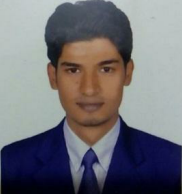 Profile6+ years of experience in Business Development, marketing strategy & relationship management. Record of exceeding both quality and completeness of solution considering technology and business strategy. Successfully managing good relationships with customers and alliance partners. Work ExperienceSulekha.com New Media Pvt Limited,  Sr. Business Development Executive (June 2014 – September 2016)Process and develop requests, monthly reports and process invoices.Develop and maintain relations with local vendors as applicable.Develop and review presentations along with one sheet to ensure entire communications fit standards of internal marketing.Contribute to marketing and sales proposal requirements.Prepare press plan with VP as well as execute plan through press releases plus follow up.Maintain continuing relationships with all reporters.Ensure global as well as local marketing plans are executed effectively on time.Develop contacts network throughout trade, partners and mainstream media, photographers and printers.Quikr India Private Limited, Relationship Officer (April 2013 – May 2014)Instilling a marketing led ethos throughout the business.Researching and reporting on external opportunities.Understanding current and potential customers.Managing the customer journey (customer relationship management).Developing the marketing strategy and plan.Management of the marketing mix.Managing agencies.Measuring success.Managing budgets.Ensuring timely delivery.Writing copy.Approving images.Developing guidelines,Making customer focused decisions.A.K Soft, Marketing Lead (April 2011 - September 2012)Arranging the effective distribution of marketing materials.Maintaining and updating customer databases.Organizing and attending events such as conferences, seminars, receptions and exhibitions.Sourcing and securing sponsorship.Conducting market research, for example using customer questionnaires and focus groups.Contributing to, and developing, marketing plans and strategies.Managing budgets.Evaluating marketing campaigns.Monitoring competitor activity.Supporting the marketing manager and other colleagues.Education CredentialsBachelor of Computer Application (2014) Vinayaka Mission University, Tamil Nadu – India.Diploma in Electronics & Communication Engineering (2008)KSIT, Bangalore - India.CertificationsHardware & Networking, MCSE.Declaration:I do hereby confirm that all the information furnished above is true to the best of my knowledge and belief.                       TANVEER  Tanveer.337429@2freemail.com 